Конспект  занятия в младшей группе по теме«День России»Подготовил воспитатель:Гаар Ирина ВикторовнаЦель:воспитывать у детей любовь Родине – России через познавательную и игровую деятельность дошкольникаЗадачи:Образовательные: формирование представления о стране и малой Родине, воспитание патриотических чувств, любви к своему краю; знакомство с понятиями «флаг», «герб», «гимн», символы государства. Развивающие: развитие усидчивости, аккуратности при выполнении коллективной работы, умения работать в группе Воспитательные: воспитание любви и привязанность к своей семье, дому, улице, селу. воспитание любви и чувства прекрасного.Ход занятия:Воспитатель: Ребята, вы знаете, что за праздник мы отмечаем?  12 июня отмечается День России, день нашей с вами Родины. А что такое Родина? (ответы детей).Родина слово большое, больше!Пусть не бывает на свете чудес,Если сказать это слово с душоюГлубже морей оно, выше небес!В нем умещается ровно пол мира:Мама и папа, соседи, друзья.Город родимый, родная квартира,Бабушка, школа, котенок … и я.Зайчик солнечный в ладошке,Куст сирени за окошкомИ на щеке родинка –Это тоже Родина.Наша Родина – Россия. А как называется город, в котором мы живем? А знаете название своей улицы? С кем вы живете? Невозможно представить себе родной край без своего самого красивого дома, самых любимых родителей, бабушек и дедушек, братишек и сестренок.У каждого из нас есть один самый главный праздник- День Рождения!Настя, когда у тебя день рождения? А у тебя, Рома?  Вот и у нашей страны тоже своеобразный день рождения – 12 июня.- Посмотрите, сколько замечательных цветов распустилось к празднику. Какого они цвета? О чем напоминают вам эти цвета? Правильно, это цвета российского флага. Давайте вместе соберем цветы в три корзиночки по цвету.Какое животное считается символом России? Конечно, медведь. Не разбудили ли мы его, пока собирали цветочки? Кто у нас будет медведем? (ребята играют в народную игру «У медведя во бору»)Молодцы, отдохнули, а теперь пора закончить работу и украсить флаг нашей Родины цветами. (Дети наклеивают белые цветы на белую полосу, синие – на синюю, красные – на красную).Как замечательно у нас получилось! (рассматривают результат)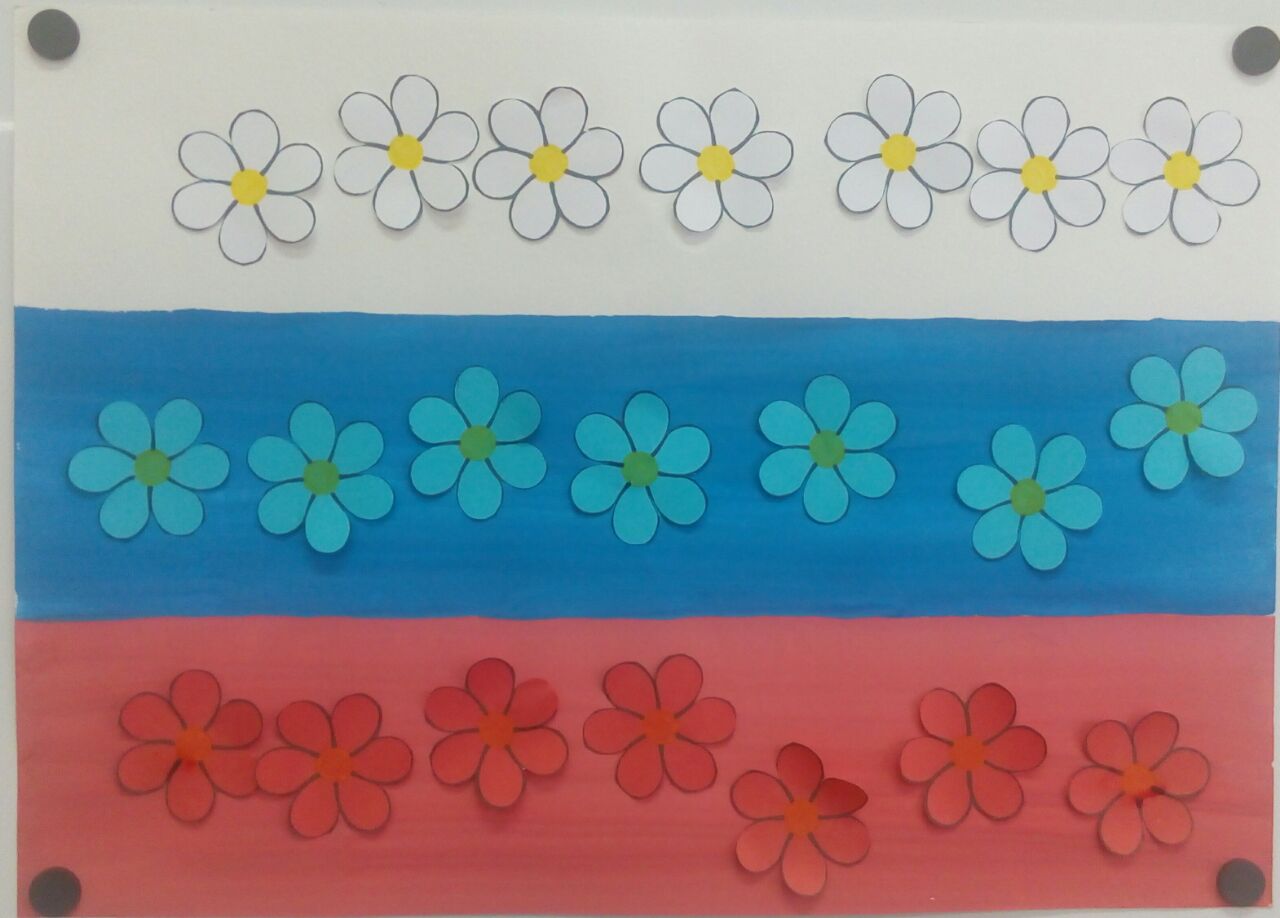 Как повезло тебе и мне!Мы родились в такой стране,Где люди все – одна семья.Куда не глянь – кругом друзья!